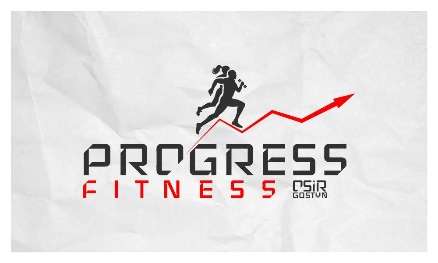 Oświadczenie uczestnika zajęć grupowych PROGRESS FITNESS OSiR GOSTYŃImię i nazwisko ……………..............................................................................................................................................................................
Adres zamieszkania..........................................................................................................................................................................................
Tel. kontaktowy...........................................................    
Adres  e-mail.......................................................................................................................................................................................................Oświadczam, iż zapoznałem się z regulaminem zajęć grupowych PROGRESS FITNESS i akceptuję jego postanowienia.Data i podpis Uczestnika zajęć :                                                                    ……………………………………………………………………………….               REGULAMIN ZAJĘĆ GRUPOWYCH PROGRESS FITNESS OSiR GOSTYŃ1.  Uczestnik zajęć grupowych fitness zobowiązany jest do zapoznania się i przestrzegania niniejszego regulaminu oraz oświadcza, że nie posiada przeciwwskazań zdrowotnych do wykonywania ćwiczeń.W przypadku osób niepełnoletnich oświadczenia akceptuje rodzic lub prawny opiekun uczestnika zajęć.2. Z uwagi na ograniczoną ilość miejsc, na zajęcia grupowe należy się wcześniej zapisać. 3. Na zajęcia grupowe można zapisać się z wyprzedzeniem 2-tygodniowym posiadając ważny karnet lub kupując jednorazowe wejście.4. Zapisy na zajęcia odbywają się na stronie  www.osir.gostyn.pl. .Rezerwacji na zajęcia można dokonać pod nr tel. 792-812-812 (pon.-pt. 8:00-16:00).5.Osoba, która zapisała się na zajęcia, a nie może przyjść ma obowiązek odpisania się z zajęć i nie blokowania miejsca.6. Rezygnacji można dokonywać do 1 godziny przed zajęciami.  Jeżeli posiadacz karnetu zapisze się na zajęcia grupowe i  nie przyjdzie oraz nie odwoła swojej nieobecności maksymalnie do 1 godziny przed  zajęciami Ośrodek Sportu i Rekreacji może zastosować karencje w postaci braku możliwości rezerwacji przez określony czas (np. 1 tydzień) , a niewykorzystane wejście na zajęcia przepada.7.Osoba z listy rezerwowej zostanie poinformowana o wolnym miejscu SMS-em. W ciągu godziny od otrzymania wiadomości SMS musi potwierdzić obecność . W przeciwnym razie rezerwacja zostanie anulowana.8. Karnety wystawione są imiennie i nie mogą być udostępniane osobom trzecim.9. O ile obowiązująca promocja nie stanowi inaczej, karnet ważny jest 1 miesiąc, 3 miesiące lub 6 miesięcy od daty zakupu. W długość ważności karnetu wliczane są również weekendy i święta ustawowo wolne od pracy.10. Informacje o rodzajach zajęć  grupowych dostępne są na stronie www.osir.gostyn.pl , profilu społecznościowym Facebook (Progress Fitness Gostyń) oraz w obiekcie, w którym odbywają się zajęcia.11. Zajęcia odbywają się wg ustalonego grafiku i trwają 45-50 minut.12. Na zajęcia należy stawić się 10 min przed ich rozpoczęciem. W przypadku spóźnienia na zajęcia zarezerwowane, ze względu na wejściówki jednorazowe, nie ma gwarancji udziału w zajęciach.13. W przypadku spóźnienia na zajęcia przekraczającego 10 minut ze względów bezpieczeństwa (brak rozgrzewki), nie można brać udziału w zajęciach14. W przypadku osób posiadających problemy zdrowotne lub kobiet w ciąży, uczestnik zajęć zobowiązany jest dostarczyć pisemną zgodę lekarza do udziału w zajęciach.15. W zajęciach grupowych nie mogą brać udziału osoby, które odczuwają złe samopoczucie, bądź będące pod wpływem alkoholu lub środków odurzających.16. Ośrodek Sportu i Rekreacji w Gostyniu nie ponosi odpowiedzialności za wypadki powstałe na terenie obiektu, w którym odbywają się zajęcia, będące następstwem nie stosowania się do zapisów niniejszego regulaminu, instrukcji obsługi urządzeń i przyrządów, czy poleceń pracowników.17. Na terenach OSiR bezwzględnie obowiązuje czyste obuwie sportowe zamienne (inne od tego, w którym klubowicz przyszedł na zajęcia). Obuwie należy zmienić w miejscu do tego przeznaczonym.18. Ze względów higienicznych na każde zajęcia uczestnik zobowiązany jest przynieść czysty ręcznik.19. Na zajęciach grupowych obowiązuje strój sportowy. Podczas zajęć wskazane jest spożywanie wody.20. Należy zachować czystość oraz stosować się do ogólnie przyjętych norm zachowania.21. Na terenie obiektu, w którym odbywają się zajęcia, obowiązuje bezwzględny zakaz palenia i spożywania alkoholu.22. Za rzeczy i przedmioty osobiste pozostawione w szatniach OSiR Gostyń nie ponosi odpowiedzialności.23. Uczestnik zajęć ponosi pełną odpowiedzialność za zniszczenie rzeczy i mienia należących do Ośrodka Sportu i Rekreacji w Gostyniu.Podpis uczestnika zajęć / opiekuna prawnego……………………………………………………………